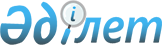 Қазақстан Республикасы Үкіметінің 2001 жылғы 28 ақпандағы N 305 қаулысына өзгерістер мен толықтырулар енгізу туралы
					
			Күшін жойған
			
			
		
					Қазақстан Республикасы Үкіметінің қаулысы 2001 жылғы 11 желтоқсан N 1618.
Күші жойылды - ҚР Үкіметінің 2004.01.29. N 108 қаулысымен.      Қазақстан Республикасының Үкіметі қаулы етеді: 

      1. "Кедейлікпен күрес мәселелері жөніндегі ведомствоаралық комиссия құру туралы" Қазақстан Республикасы Үкіметінің 2001 жылғы 28 ақпандағы N 305 қаулысына  (Қазақстан Республикасының ПҮКЖ-ы, 2001 ж., N 8, 94-құжат) мынадай өзгерістер мен толықтырулар енгізілсін: 

      1) кіріспеде: 

      "мониторингін" деген сөз "барысын талдауды" деген сөздермен  ауыстырылсын; 

      "дайындау" деген сөз "дайындауды үйлестіру" деген сөздермен ауыстырылсын; 

      2) көрсетілген қаулыға қосымшада: 

      Кедейлікпен күрес мәселелері жөніндегі ведомствоаралық комиссия құрамына мыналар енгізілсін:       Әбдіқалықова                  - Қазақстан Республикасының 

      Гүлшара Наушақызы               Еңбек және халықты әлеуметтік 

                                      қорғау министрлігі Әлеуметтік 

                                      қамсыздандыру және әлеуметтік 

                                      көмек департаментінің 

                                      директоры       Ермекова                      - Қазақстан Республикасының 

      Несіпбала Әбсағитқызы           Стратегиялық жоспарлау 

                                      жөніндегі агенттігі 

                                      Стратегиялық жоспарлау және 

                                      бақылау департаментінің 

                                      директоры (келісім бойынша)       Жоламан                       - Қазақстан Республикасының 

      Рүстем Қабидоллаұлы             Премьер-Министрі Кеңсесі 

                                      Әлеуметтік-мәдени даму 

                                      бөлімінің меңгерушісі       Кесікбаев                     - Қазақстан Республикасының 

      Сұлтанғали Қабденұлы            Қаржы министрлігі Мемлекеттік 

                                      органдарды қаржыландыру 

                                      департаментінің директоры       Ахметов                       - Қазақстан Республикасының 

      Қырым Қамиғалиұлы               Денсаулық сақтау министрлігі 

                                      Медицина ғылымы, білім беру 

                                      және лицензиялау 

                                      департаментінің директоры       Нұрғожаева                    - Қазақстан Республикасының 

      Татьяна Александровна           Білім және ғылым министрлігі 

                                      Бюджет, жоспарлау және қаржы 

                                      департаментінің директоры       Шокаманов                     - Қазақстан Республикасының 

      Юрий Камирович                  Статистика жөніндегі 

                                      агенттігі төрағасының 

                                      бірінші орынбасары;       көрсетілген құрамнан Елена Леонидовна Бахмутова, Вячеслав Евгеньевич Евстафьев, Мият Саттарұлы Жанәбілов, Ақбар Қуанышбайұлы Тоқаев шығарылсын; 

      3) көрсетілген қаулымен бекітілген Кедейлікпен күрес мәселелері жөніндегі ведомствоаралық комиссия туралы ережеде: 

      "Жалпы ережелер" деген 1-бөлімнің бірінші абзацында: 

      "мониторингін" деген сөз "барысын талдауды" деген сөздермен ауыстырылсын; 

      "дайындау" деген сөз "дайындауды үйлестіру" деген сөздермен ауыстырылсын; 

      "Комиссияның міндеттері мен функциялары" деген 2-бөлімде: 

      үшінші абзац мынадай редакцияда жазылсын: 

      "жұмыспен қамту саласындағы проблемаларды зерттеу және еңбек рыногындағы сұраныс пен ұсыныс құрылымын ескере отырып, жұмыссыздық  деңгейін төмендету жөнінде ұсынымдар әзірлеу;"; 

      соңғы абзац алынып тасталсын; 

      "Комиссия құқықтары" деген 3-бөлімнің 1) тармақшасы алынып тасталсын. 

      2. Осы қаулы қол қойылған күнінен бастап күшіне енеді.       Қазақстан Республикасының 

      Премьер-Министрі 
					© 2012. Қазақстан Республикасы Әділет министрлігінің «Қазақстан Республикасының Заңнама және құқықтық ақпарат институты» ШЖҚ РМК
				